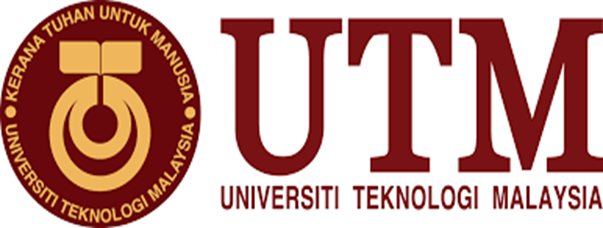 DINAMIKA MALAYSIA  (UHMS1172-18)TUGASAN INDIVIDU Kesan-Kesan Pengunaan Media Sosial Di Kalangan RemajaNAMA PENSYARAH : MADAM HALIMAH BT MA'ALIPPengenalanMedia sosial adalah sebuah media untuk bersosialisasi satu sama lain dan dilakukan secara online yang memungkinkan manusia untuk saling berinteraksi tanpa dibatasi ruang dan waktu. Media sosial dapat dikelompokkan menjadi beberapa bagian besar iaitu : 1. Social Networks, media sosial untuk bersosialisasi dan berinteraksi ( Facebook, myspace, hi5, Linked in, bebo, dll) 2. Discuss, media sosial yang memfasilitasi sekelompok orang untuk melakukan perbualan atau perbincangan secara berkumpulan (google talk, yahoo! M, skype, phorum, dll) 3. Share, media sosial yang memfasilitasi kita untuk saling berkongsi file, video, music, dll (youtube, slideshare, feedback, flickr, crowdstorm, dll) 4. Publish, (wordpredss, wikipedia, blog, wikia, digg, dll) 5. Sosial game, media sosial berupa game yang dapat dilakukan atau dimainkan bersama-sama (koongregate, doof, pogo, cafe.com, dll) 6. MMO (kartrider, warcraft, neopets, conan, dll) 7. Virtual worlds (habbo, imvu, starday, dll) 8. Livecast (y! Live, blog tv, justin tv, listream tv, livecastr, dll) 9. Livestream (sosializr, froendsfreed, sosialthings!, dll) 10. Micro blog (twitter, plurk, pownce, twirxr, plazes, tweetpeek, dll) Media sosial meghapus batasan-batasan manusia untuk bersosialisasi, batasan ruang maupun waktu, dengan media sosial ini manusia dimungkinkan untuk berkomunikasi satu sama lain dimanapun mereka bereda dan kapanpun, tidak peduli seberapa jauh jarak mereka, dan ttidak peduli siang atau pun malam. Media sosial memiliki dampak besar pada kehidupan kita saat ini. Seseorang yang asalnya “kecil” bisa seketika menjadi besar dengan Media sosial, begitupun sebaliknya orang “besar” dalam sedetik bisa menjadi “kecil” dengan Media sosial.  Apabila kita dapat memnfaatkan media sosial, banyak sekali manfaat yang kita dapat, sebagai media pemasaran, dagang, mencari koneksi, memperluas pertemanan, dll. Tapi apabila kita yang dimanfaatkan oleh Media sosial baik secara langsung ataupun tidak langsung, tidak sedikit pula kerugian yang akan di dapat seperti kecanduan, sulit bergaul di dunia nyata, autis, dll). Orang yang pintar dapat memanfaatkan media sosial ini untuk mempermudah hidupnya, memudahkan dia belajar, mencari kerja, mengirim tugas, mencari informasi, berbelanja, dll. Media sosial menambahkan kamus baru dalam pembendaharaan kita yakni selain mengenal dunia nyata kita juga sekarang mengenal “dunia maya”. Dunia bebas tanpa batasan yang berisi orang-orang dari dunia nyata. Setiap orang bisa jadi apapun dan siapapun di dunia maya. Seseorang bisa menjadi sangat berbeda kehidupannya antara didunia nyata dengan dunia maya, hal ini terlihat terutama dalam jejaring sosial.Jadi,saya membuat kajian apakah kesan media sosial kepada remaja pada kini?MethodologiMakalah ini dibuat berdasarkan penyelidikan yang dilakukan melalui pengedaran borang kaji selidik dengan bantuan google. Kajian ini mensasarkan para pelajar yang kini sedang belajar matrikulasi/STPM/asasi , prasiswaza, pascazizwaza. Tinjauan ini adalah mengenai kesan-kesan media sosial di kalangan remaja. Soalan desediakan dalam Bahasa Malaysia untuk memudahkan responden memahami kehendak soalan dan melicinkan sesi penjawapan. Sejumlah 33 orang responden yang terdiri dari pelbagai taraf pendidikan.Persoalan1)Apakah kesan media sosial kepada remaja?2)Bagaimakah ia memberi impak kepada rutin harian remaja?Kesan-Kesan pengunaan media sosial di kalangan remajaKomunikasi tidak langsungRemaja adalah tuan-tuan yang menjaga diri mereka diduduki dalam masa beberapa jam selepas sekolah sehingga lewat waktu tidur. Apabila mereka tidak melakukan kerja rumah mereka (dan apabila mereka berada) mereka berada dalam talian dan di telefon mereka, menghantar mesej, perkongsian, trolling, menatal, anda namakannya. Sudah tentu sebelum semua orang mempunyai akaun Instagram remaja sibuk juga, tetapi mereka lebih cenderung untuk melakukan chatting mereka di telefon, atau secara peribadi ketika melepak di mal. Ia mungkin kelihatan seperti banyak yang tidak ada tujuan di sekelilingnya, tetapi apa yang mereka lakukan adalah bereksperimen, mencuba kemahiran, dan berjaya dan gagal dalam banyak interaksi masa nyata kecil yang anak-anak hari ini hilang. Untuk satu perkara, remaja moden belajar untuk melakukan komunikasi mereka yang paling banyak sambil melihat skrin, bukan orang lain."Sebagai satu spesies kita sangat berpelukan untuk membaca isyarat-isyarat sosial," kata Dr. Catherine Steiner-Adair, ahli psikologi klinikal dan pengarang The Big Disconnect. "Tidak ada soalan kanak-kanak yang kehilangan kemahiran sosial yang kritikal. Dengan cara yang sama, teks dan komunikasi dalam talian tidak menyerupai ketidakupayaan pembelajaran nonverbal, tetapi ia meletakkan semua orang dalam konteks kurang upaya, yang mana bahasa badan, ekspresi wajah, dan bahkan jenis suara yang paling kecil tidak dapat dilihat. "Menurunkan risikoSudah tentu bercakap secara tidak langsung mewujudkan penghalang untuk membersihkan komunikasi, tetapi itu tidak semua. Belajar bagaimana untuk membuat kawan adalah sebahagian besar daripada membesar, dan persahabatan memerlukan sejumlah risiko mengambil. Ini adalah benar untuk membuat kawan baru, tetapi ia juga benar untuk mengekalkan persahabatan. Apabila terdapat masalah yang perlu dihadapi-yang besar atau yang kecil-memerlukan keberanian untuk jujur ​​tentang perasaan anda dan kemudian mendengar apa yang dikatakan orang lain. Belajar untuk menyebarkan jambatan ini adalah sebahagian daripada apa yang membuatkan persahabatan bersenang-senang dan menarik, dan juga menakutkan. "Sebahagian daripada harga diri yang sihat adalah mengetahui bagaimana untuk mengatakan apa yang anda fikir dan merasa walaupun anda tidak bersetuju dengan orang lain atau merasakan emosi yang berisiko," kata Dr. Steiner-Adair.Tetapi apabila persahabatan dilakukan dalam talian dan melalui teks, anak-anak melakukan ini dalam konteks yang dilucutkan dari banyak aspek komunikasi yang paling peribadi dan kadang-kadang menakutkan. Lebih mudah untuk menjaga pengawal anda apabila anda menghantar mesej, jadi kurang dipertaruhkan. Anda tidak mendengar atau melihat kesan kata-kata anda pada orang lain. Oleh kerana perbualan tidak berlaku dalam masa nyata, setiap pihak boleh mengambil lebih banyak masa untuk mempertimbangkan respons. Tidak hairanlah anak-anak berkata memanggil seseorang di telefon adalah "terlalu sengit" -nya memerlukan lebih banyak komunikasi langsung, dan jika anda tidak terbiasa dengan itu ia mungkin merasa menakutkan.Jika kanak-kanak tidak mendapat amalan yang mencukupi berkaitan dengan orang ramai dan mendapat keperluan mereka bertemu secara peribadi dan dalam masa nyata, ramai di antara mereka akan membesar menjadi orang dewasa yang cemas tentang cara utama komunikasi spesies kami. Dan tentu saja rundingan sosial hanya menjadi lebih berisiko apabila orang menjadi lebih tua dan mulai menavigasi hubungan romantis dan pekerjaan.Cyberbullying dan sindrom penipuanBahaya besar lain yang berasal dari kanak-kanak yang berkomunikasi secara tidak langsung adalah bahawa ia telah menjadi lebih mudah untuk menjadi kejam. "Kanak-kanak teks pelbagai perkara yang anda tidak akan pernah dalam satu juta tahun memikirkan berkata kepada wajah seseorang," kata Dr. Donna Wick, seorang psikologi klinikal dan perkembangan. Dia mencatatkan bahawa ini seolah-olah menjadi benar kepada kanak-kanak perempuan, yang biasanya tidak suka tidak bersetuju antara satu sama lain dalam "kehidupan sebenar.""Anda berharap dapat mengajar mereka bahawa mereka boleh tidak bersetuju tanpa menjejaskan hubungan, tetapi media sosial yang mengajar mereka lakukan tidak sependapat dengan cara yang lebih melampau dan menjejaskan hubungan. Itulah yang anda tidak mahu berlaku, "katanya.Dr Steiner-Adair bersetuju bahawa gadis-gadis sangat berisiko. "Kanak-kanak perempuan lebih disosialisasikan untuk membandingkan diri dengan orang lain, khususnya kanak-kanak perempuan, untuk mengembangkan identiti mereka, sehingga menjadikan mereka lebih rentan terhadap kelemahan semua ini." Dia memberi amaran bahawa kekurangan harga diri yang padat sering dipersalahkan. "Kami lupa bahawa pencerobohan hubungan berasal dari rasa tidak selamat dan mengerikan tentang diri anda, dan ingin meletakkan orang lain supaya anda merasa lebih baik."Penerimaan rakan sebaya adalah perkara yang besar untuk remaja, dan kebanyakan mereka mengambil berat tentang imej mereka seperti seorang ahli politik yang sedang menjalankan tugas, dan kepada mereka ia boleh merasa serius. Tambah kepada fakta bahawa anak-anak hari ini mendapat data pengundian sebenar mengenai berapa banyak orang seperti mereka atau penampilan mereka melalui perkara-perkara seperti "suka." Ia cukup untuk menjadikan kepala seseorang. Siapa yang tidak mahu membuat dirinya kelihatan lebih sejuk jika dia boleh? Jadi anak-anak boleh menghabiskan berjam-jam memangkas identiti dalam talian mereka, cuba untuk memproyeksikan imej yang ideal. Kanak-kanak perempuan remaja menyusun melalui beratus-ratus gambar, menyakitkan di mana yang akan dihantar secara online. Kanak-kanak lelaki bersaing untuk mendapatkan perhatian dengan mencuba satu yang lain-lain, menolak sampul surat sebanyak mungkin dalam suasana yang telah disinhibited secara dalam talian. Anak-anak menyerang antara satu sama lain.Para remaja selalu melakukan ini, tetapi dengan kemunculan media sosial mereka menghadapi lebih banyak peluang-dan lebih banyak perangkap-berbanding sebelum ini. Apabila anak-anak menatal melalui suapan mereka dan melihat betapa hebatnya semua orang kelihatan, ia hanya menambah tekanan. Kami terbiasa dengan bimbang tentang cita-cita yang tidak praktikal yang model majalah yang diprogramkan memberi kepada anak-anak kita, tetapi apa yang berlaku dengan kanak-kanak di sebelahnya juga dipotret? Bahkan lebih membingungkan, bagaimana pula bila profil anda sendiri tidak benar-benar mewakili orang yang anda rasa berada di dalamnya?"Masa remaja dan awal dua puluhan khususnya adalah tahun-tahun di mana anda amat menyedari perbezaan antara siapa anda kelihatan dan siapa yang anda fikir anda," kata Dr. Wick. "Ia sama dengan 'sindrom penipuan' dalam psikologi. Apabila anda semakin tua dan memperoleh lebih banyak penguasaan, anda mula menyedari bahawa anda benar-benar baik pada beberapa perkara, dan kemudian anda merasakan bahawa jurang mudah-mudahan sempit. Tetapi bayangkan mempunyai ketakutan yang paling mendalam dalam anda bahawa anda tidak baik seperti yang anda lihat, dan kemudian bayangkan perlu melihat yang baik sepanjang masa! Ia meletihkan. "Seperti yang dinyatakan Dr Steiner-Adair, "Keberanian diri datang dari menyatukan siapa diri anda." Semakin banyak identiti yang anda ada, dan lebih banyak masa anda menghabiskan berpura-pura menjadi seseorang yang anda tidak, semakin sukar ia merasa baik mengenai diri anda.Diekori(dan diabaikan)Satu lagi perubahan besar yang telah datang dengan teknologi baru dan terutama telefon pintar ialah kita tidak pernah benar-benar bersendirian. Kanak-kanak mengemas kini status mereka, berkongsi apa yang mereka menonton, mendengar, dan membaca, dan mempunyai aplikasi yang membolehkan rakan mereka mengetahui lokasi khusus mereka pada peta sepanjang masa. Walaupun seseorang itu tidak cuba untuk membuat kawan-kawannya dikemas kini, dia masih tidak dapat mencapai mesej teks. Hasilnya ialah anak-anak berasa saling terhubung dengan satu sama lain. Perbualan tidak perlu berhenti, dan rasanya selalu ada sesuatu yang baru berlaku."Apa pun yang kita fikirkan mengenai 'hubungan' yang dikekalkan dan dalam beberapa kes yang dimulakan di media sosial, anak-anak tidak pernah mendapat rehat dari mereka," kata Dr. Wick. "Dan itu, dalam dan dari sendirinya, boleh menghasilkan kebimbangan. Setiap orang memerlukan tanggapan dari tuntutan keintiman dan hubungan; masa sahaja untuk berkumpul semula, menambah dan hanya berehat. Apabila anda tidak mempunyai apa-apa, mudah untuk menjadi lemah emosi, tanah subur untuk kebimbangan untuk berkembang biak. "Ia juga menghairankan dengan mudah untuk merasa kesepian di tengah-tengah semua hyperconnection itu. Untuk satu perkara, kanak-kanak sekarang tahu dengan kepastian yang menyedihkan apabila mereka diabaikan. Kita semua mempunyai telefon dan kita semua bertindak balas kepada perkara-perkara dengan cepat, jadi apabila anda sedang menunggu tindak balas yang tidak datang, kesunyian boleh memekakkan telinga. Rawatan senyap mungkin merupakan penghinaan strategik atau hanya kesan sampingan yang tidak disenangi dari hubungan remaja dalam talian yang bermula dengan hebat tetapi kemudian memudar."Pada zaman dahulu apabila seorang budak lelaki akan berpisah dengan anda, dia terpaksa mengadakan perbualan dengan anda. Atau setidaknya dia terpaksa memanggilnya, "kata Dr. Wick. "Hari ini dia mungkin hanya hilang dari skrin anda, dan anda tidak akan mendapat 'Apa yang saya lakukan' perbualan." Kanak-kanak sering dibiarkan membayangkan yang paling buruk tentang diri mereka sendiri.Tetapi walaupun perbualan tidak berakhir, berada dalam keadaan menunggu yang berterusan masih dapat menimbulkan kebimbangan. Kita boleh merasakan diri kita diletakkan di atas pembakar belakang, kita meletakkan orang lain di sana, dan keperluan manusia kita untuk berkomunikasi juga diwakilkan di sana juga.Analisis KajianBerdasrkan analisis di atas,kita dapat nyatakan bahawa pada masa kini,semua orang sudah mula pakai media sosial.Media sosial sudah mula menjadi satu benda yang biasa kepada orang pada masa kini.Malah,ia sudah mula jadi satu keperluan kepada masyarakat pada kini.Media sosial kini sudah menjadi satu keperluan kepada masyarakat.Media sosial kini sudah menjadi rutin harian kepada remaja.Hampir separuh lebih remaja mengunakan media sosial mereka selau untuk memeriksa status dan mengupload gambar kepda laman sosial mereka.Survey di atas menunjukkan bahawa,remaja mengunakan media sosial lebih daripada 66% remaja mengunakan media sosial lebih daripada 1 jam.Ia jelas menjukkan ,berapa banyak impak yang ia boleh berikan kepada seorang remaja kerana meraka menghabiskan begitu banyak masa dalam media sosial tersebut.Kesan yang utama kepada remaja ialah komunikasi secara tidak langsung.Ia juga menunjukkan bahawa remaja menggunakan untuk menjalinkan hubungan dengan orang lain demi menjalinkan persahabatan baru.KesimpulanMedia sosial adalah saluran atau sarana pergaulan sosial secara online di dunia maya (internet). Para pengguna media sosial berkomunikasi, berinteraksi, saling kirim pesan, dan saling berbagi  dan membangun jaringan. Sedangakan remaja adalah masa peralihan dari masa anak-anak dengan masa dewasa dengan rentang usia antara 12-22 tahun, dimana pada masa tersebut terjadi proses pematangan baik itu pematangan fisik, maupun psikologi.     Media sosial ini merupakan satu media yang dapat menberikan kebaikan dan keburukan pada masa yang sama kerana ia bergantung kepada pengguna itu sendiri.Disebabkan itu,remaja haruslah bikaj mengunakan media sosisla untuk menigkatkan taraf hidup mereka dan bukan untuk menjadi terkagih dengan media sosial.Rujuakanhttp://www.info-digitalmarketing.com/2013/12/sejarah-sosial-mediasejarah.html#sthash.eDtHtztc.dpuf.http://id.wikipedia.org/wiki/Media_sosialMajalah Dewan Siswa,Zulfiqar Mohd Yusof,Faktor dan Kesan Media Sosialhttp://librarysatudinia.blogspot.co.id/2015/02/media-sosial-partisipasipublik.htmlKata-kata Dr. Catherine Steiner-Adair, ahli psikologi klinikal dan pengarang The Big Disconnect: https://childmind.org/article/how-using-social-media-affects-teenagers/G/Kata-Kata Dr. Donna Wick, seorang psikologi klinikal dan perkembangan:https://childmind.org/article/how-using-social-media-affects-teenagers/G/NAMANOMBOR MATRIKJEGGEAN A/L RAJENDRANAI9EC0059